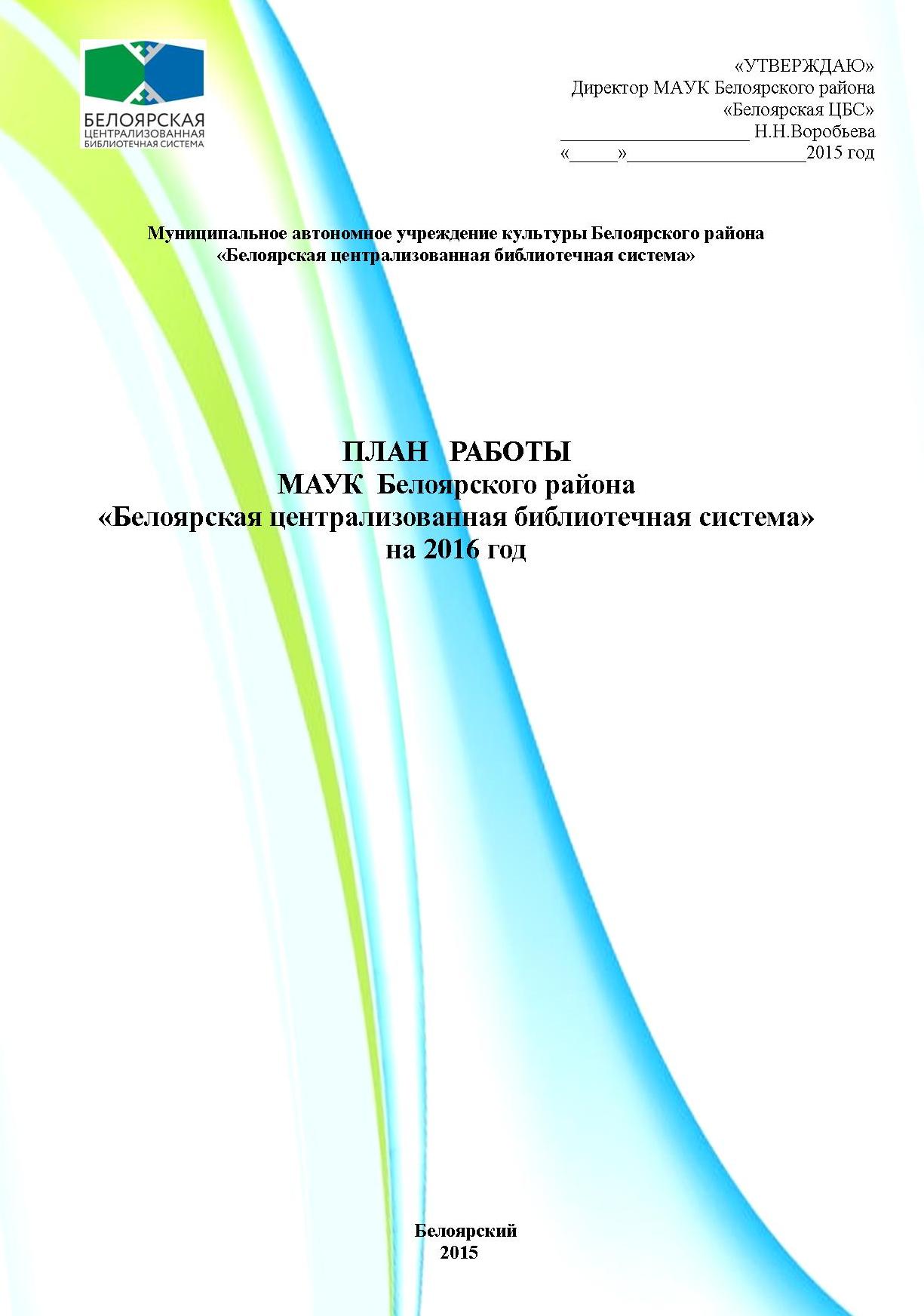 СОДЕРЖАНИЕОсновные задачи деятельности МАУК Белоярского района «Белоярская ЦБС» в 2016 году ……………………………………………. 3Работа по программам, проектам …………………………………………. 4Активные формы работы по основным направлениям… ……………….. 5Справочно-библиографическая и информационная работа…………… ..12Методическая деятельность…   ……………………………………………21Развитие кадрового потенциала…………………………………………... 24Организация комплектования фонда……………………………………... 26Информация по оцифровке документов……………………………………30Осуществление контроля и анализа деятельности библиотек………….. .30Планы и программы..……….. ………………………………………………311. Основные задачи деятельности МАУК Белоярского района «Белоярская ЦБС» в 2016 году:Цель: Обеспечение конституционного права граждан на свободный доступ к социально значимой информации посредством создания равных информационных возможностей для развития современно мыслящей, образованной, социально – активной личности, широкой популяризации книги и чтения в детской и молодежной среде, внедрения в общественное сознание непреходящей ценности книги, создания разнообразных технологий развития информационной культуры подрастающего поколения. Задачи: Содействие в получении образования, развитии познавательных интересов школьников, студентов, лиц занимающихся самообразованием;Организация интеллектуального досуга населения: помощь в формировании социальной активности, нравственных начал, позитивного отношения к окружающему миру и самому себе;Способствовать достижению «стандарта чтения», т. е. того уровня читательской компетенции и читательского развития детей и подростков, который необходим, для здоровья нации, обеспечения ее интеллектуального, нравственного и эстетического развития. Расширение представлений о литературе в кино, об экранизации произведений русской классической литературы. (2016 - Год российского кино). Привлечение внимания общества к литературе и чтению произведений народов мира в частности греческой литературы (2016 Год - Греции в России). Осуществление приоритетного дифференцированного обслуживания отдельных групп населения: детей, юношества, студенчества, пожилых, инвалидов;Содействие местному сообществу в реализации социально значимых программах окружного и городского значения;Способствовать развитию творческих возможностей детей; сотрудничество библиотеки и семьи с целью приобщения детей к чтению;Повышение качества выполнения запросов пользователей с привлечением ресурсов Центра общественного доступа;Активизировать работу с общественностью, осуществлять тесное сотрудничество со СМИ;Совершенствовать работу библиотек по приоритетным направлениям: историко-патриотическое воспитание, нравственное воспитание, экологическое, профориентация, краеведение.Проводить социологические исследования, опросы с целью выявления интересов и потребностей пользователей, их отношения к библиотеке, а также получения оценки качества предоставляемых ею библиотечных услуг;Изучать опыт работы других библиотек с целью внедрения в практику наиболее интересных форм библиотечных услуг.Планируемые контрольные показатели:1.2. Актуальные направления работы1.   продвижение чтения;2.   интеллектуальный досуг детей и юношества;3.  организация отдыха, оздоровления, занятости подростков и молодежи в летний период;экологическое просвещение населения;творческое развитие детей и подростков;развитие краеведения в библиотеках Белоярского района;патриотическое  и духовно-нравственное воспитание детей и юношества;нравственно – эстетическое воспитание;правовое просвещение; профориентация; обучение групп граждан основам компьютерной грамотности; профилактическая и реабилитационная работа с несовершеннолетними и семьями, находящимися в социально опасном положении и иной трудной жизненной ситуации; толерантность: профилактика ксенофобии, национализма.Работа по программам, проектам2.1. Общегородские и районного значения- «Классная классика» (межбиблиотечный проект) цикл мероприятий и выставок, выпуск и распространение печатной продукции - Комплексный целевой проект «Маршрут читающей семьи» (размещение информации в Белоярской центральной районной больнице – педиатрическое отделение)    2. 2. Библиотечные программы, проекты и клубы по интересам1. Программа для детей с ограниченными возможностями «Открытое сердце» (ДБ); 2. Программа по патриотическому воспитанию «Связь времён не прервётся» (ДБ);3. План работы компьютерного клуба  «Террабайт» (ДБ);         4. План работы  клуба  выходного дня «Филиппок» (ДБ);5. План работы  клуба для людей зрелого возраста «Огонек» (ЦРБ);6. Проект «Информационный  молодежный портал» (ЦРБ);8. План работы интеллект - клуба «Игры разума» (ЦРБ); 10. План работы   клуба  «Секреты психологии» (ЦРБ);11. План работы  клуба «Мастерская молодых мам» (ЦРБ);12. Проект «Школа Активного Гражданина» –  повышение правовой культуры старшеклассников и студентов (ЦРБ);13. План работы Центров общественного доступа (все библиотеки системы); 14. Программа по профориентации «Мое время - мой выбор» (ЮБ); 15. План работы  клуба «Литературное кружево Белоярского» (ЮБ);16. Проект по патриотическому воспитанию «Равнение на героев» (ЮБ);17. План работы  компьютерного клуба  «Webландия» (ЮБ);18. План работы клуба «Нескучный сад»  (Лыхма);19. План работы  клуба «Якташлар» (земляки) (Лыхма);20 План работы  клуба «Юный краевед» (Ванзеват);21. План работы семейного клуба «Домовенок» (Верхнеказымский);22. План работы клуба «Веранг нэ» / «Мастерица» (Казым); 23. План работы кружка  «Рэт ясанг» / «Родное слово» (Казым);24. План работы клуба для дошкольников и младших школьников «Познавайка» (Полноват);25. План работы семейного клуба «Очаг» (Сосновка).Активные формы работы по основным направлениям:План мероприятий МАУК Белоярского района «Белоярская ЦБС», приуроченных  к Году киноПлан мероприятий МАУК Белоярского района «Белоярская ЦБС», приуроченных  к Греции в РоссииПлан основных мероприятий по проведению Года Детства.Продвижение чтенияВсего по данному направлению планируется провести 72 мероприятия и  представить 108 выставок:Экологическое просвещение населения   	В этом направлении планируется провести 18 мероприятий и представить 15 выставок:Духовно-нравственное и патриотическое воспитаниеВ этом направлении планируется 97 мероприятий, и представить 45 выставок:Работа по краеведению	В этом направлении планируется провести 21 мероприятие и представить 15 выставок:Эстетическое воспитание	В этом направлении планируется провести 36 мероприятий и представить 31 выставку:Здоровый образ жизни	В этом направлении планируется провести 11 мероприятий  и представить 15 выставок:Интеллектуальный досуг юношества, как противодействие наркомании	В этом направлении планируется провести 45 мероприятий и представить 37 выставок:Профориентация	В этом направлении планируется провести 10 мероприятий и представить 8 выставок:Правовое просвещение	В этом направлении планируется провести 14 мероприятий и будет представлено    11 выставок:Справочно-библиографическая и информационная работа.4.1.Структура справочно-библиографического аппарата библиотеки   В библиотеках района планируется пополнение и плановое редактирование каталогов и картотекПродолжится ведение тематических папок:4.2. Справочно-библиографическое обслуживание Планируемое количество справок и консультаций:Мероприятия группового характера по справочно-библиографической деятельности: Информационно-библиографическое обслуживаниеОрганизация массового и группового информированияИндивидуальное библиографическое информированиеСоздание библиографических  пособийФормирование основ информационной культуры пользователей4.2. Деятельность Центров общественного доступаПоказатели деятельности ЦОДИсполнитель: библиограф отдела маркетинга, рекламы и массовой работы  И. В. УстюжанинаМетодическая деятельность       Консультативно-практическая помощьКоординирующая работаИздательская и оформительская деятельностьРазработка методических рекомендаций:Фронтальное обследование библиотек Белоярской ЦБС в целях:Выявления существующих проблем и с последующим определением путей их решения;Определения особенностей библиотек, оказания методической помощи;Решения административных вопросов по соответствию деятельности отдельных библиотек их целям и задачам и др.График посещения библиотек Белоярского района на 2015 год Развитие кадрового потенциала 6.1.Формирование и использование персонала:Определение потребности в численности штата, планирование его качественного и количественного состава;Мониторинг кадровых ресурсов (оценка квалификации, индивидуально-психологических особенностей, ценностных ориентаций, профессиональных установок для обучения)Поддержание работоспособности персонала; Ротация кадров;Управление развитием персонала в следующих направлениях:- Формирование организационной культуры библиотечной системы;         - Мероприятия по формированию корпоративного духа (капустники, стенгазеты и пр.).6.2. Мотивация деятельности персонала:Изучение мотивов, стимулов деятельности и потребностей в мотивации, путем мониторинга удовлетворенности сотрудников работойВнешние и внутренние вознаграждения как признание результатов и успехов работы сотрудников (доплаты, надбавки, премирование, выдвижение на награждение)  6.3. Организация и проведение профессиональных конкурсов и смотров: 	В  2016 году объявлен смотр-конкурс  нетрадиционных выставок  «Мои литературные пристрастия». Цель конкурса: стимулирование творческой активности библиотечных работников.  6.4. Разработка программы повышения квалификации библиотечных специалистов:Организация комплектования фонда.План работы по организации Резервно-обменного фонда (РОФ)Информация по оцифровке документов.На 2016 год запланирована работа по переводу документов национального российского фонда в машиночитаемые форматы (53 экземпляра).  Осуществление контроля и анализа деятельности библиотек:Анализ работы МАУК Белоярского района «Белоярская ЦБС» помесячно и   поквартально;Сводный  ежемесячный и квартальный отчеты;Справки и рекомендации по результатам посещений библиотек;Анализ работы с детьми в МАУК Белоярского района «Белоярская ЦБС»;Информация о работе МАУК Белоярского района «Белоярская ЦБС» по  экологическому просвещению населения; (комитет по культуре)«Спасти и сохранить»: справка по итогам экологической акции;Ведение совещаний 1 раз в месяц о планах дальнейшей работы и отчетность за  проделанную работу библиотеками города;План участия МАУК «Белоярская ЦБС» в месячнике по оборонно-массовой работе;План участия МАУК «Белоярская ЦБС» в месячнике пропаганды здорового образа жизни и профилактики с наркомании; Мониторинг организации отдыха детей в учреждениях культуры в летний период;Информация о реализации национальной стратегии действий в интересах детей на  – 2017 гг.;Ежемесячный отчет о работе по профилактике преступлений, совершаемых        несовершеннолетними и в отношении них;Ежемесячный отчет о выполнении ИПР с несовершеннолетними, находящимися в  социально-опасном положении и иной жизненно трудной ситуации;Ежеквартальный план мероприятий, направленный на профилактику правонарушений и преступности несовершеннолетних;Ежеквартальный мониторинг мероприятий, направленных на профилактику правонарушений и преступности несовершеннолетних;План работы   МАУК «Белоярская ЦБС» в сфере межэтнических и   этноконфессиональных отношений, взаимодействия с национально-культурными автономиями и поддержки общественных объединений;План основных мероприятий МАУК «Белоярская ЦБС» по проведению Года детства в Белоярском районе;План мероприятий МАУК «Белоярская ЦБС», направленных на патриотическое воспитание граждан на 2016 г;План мероприятий МАУК Белоярского района «Белоярская ЦБС», направленных на профилактику алкоголизма и наркомании,  противодействие потреблению табака на 2016 год; План мероприятий  МАУК «Белоярская ЦБС» в рамках ежегодной межведомственной профилактической операции «Подросток»;План  мероприятий МАУК «Белоярская ЦБС» по реализации прав лиц с ограниченными возможностями здоровья на реабилитацию средствами культуры и искусства;План  мероприятий МАУК «Белоярская ЦБС» по реализации социальной политики в отношении граждан пожилого возрастаПлан  мероприятий МАУК «Белоярская ЦБС» по организации и проведению семейного досуга; План мероприятий МАУК «Белоярская ЦБС», направленных на профилактику безнадзорности и правонарушений несовершеннолетних.Планы и программыПлан работы на 2016 год: основные направления деятельности МАУК «Белоярская ЦБС»;План работы на 2016 год: работа с детьми МАУК «Белоярская ЦБС»;План основных мероприятий МАУК «Белоярская ЦБС» по проведению Года кино в Белоярском районе;План основных мероприятий МАУК «Белоярская ЦБС», приуроченных к  проведению Года Греции в России;План основных мероприятий МАУК «Белоярская ЦБС» по проведению Года детства в Белоярском районе;Программа для детей с ограниченными возможностями «Открытое сердце» (ДБ); Программа по патриотическому воспитанию «Связь времён не прервётся» (ДБ);План работы компьютерного клуба  «Террабайт» (ДБ);План работы  клуба  выходного дня «Филиппок» (ДБ);План работы  клуба для людей зрелого возраста «Огонек» (ЦРБ);Проект «Информационный  молодежный портал» (ЦРБ);План работы интеллект - клуба «Игры разума» (ЦРБ); План работы   клуба  «Секреты психологии» (ЦРБ);План работы  клуба «Мастерская молодых мам» (ЦРБ);Проект «Школа Активного Гражданина» –  повышение правовой культуры старшеклассников и студентов (ЦРБ);План работы Центров общественного доступа (все библиотеки системы); Программа по профориентации «Мое время - мой выбор» (ЮБ); Проект по патриотическому воспитанию «Равнение на героев» (ЮБ);План работы  «Литературное кружево Белоярского» (ЮБ);План работы  компьютерного клуба  «Webландия» (ЮБ);План работы клуба «Нескучный сад»  (Лыхма);План работы  клуба «Якташлар» (земляки) (Лыхма);План работы  клуба «Юный краевед» (Ванзеват);План работы семейного клуба «Домовенок» (Верхнеказымский);План работы клуба «Веранг нэ» / «Мастерица» (Казым); План работы кружка  «Рэт ясанг» / «Родное слово» (Казым);План работы клуба для дошкольников и младших школьников «Познавайка» (Полноват);План работы семейного клуба «Очаг» (Сосновка).   Исполнитель:   Зав.отделом маркетинга, рекламы и массовой работы     Старикова Т.В.   Т. 2-53-51  bellib@bellib.ru   БиблиотекаЧитателиКниговыдачаПосещенияИтого по ЦБС:13 360322 000115 818№ п/пМероприятиеМесто проведенияДата проведения1.«Магия кино»: БиблионочьЦентральная районная библиотека22 апреля 2. «Да здравствует комедия!»: киновикторинаЦентральная районная библиотека1 октября 3. «Волшебный мир кино»: эстет-шоуДетская библиотека26 марта4. «Фильм! Фильм! Фильм»: рэтро-коктейльДетская библиотека15 июля5.«Классика на экране»: цикл просмотров с обсуждениемЦентральная районная библиотекаФевраль - октябрь6.«История, запечатленная в кадре»: цикл просмотров с обсуждением в рамках проекта «Равнение на подвиг»Юношеская библиотека им. А.Н. ТкалунаФевраль- октябрь7.«Волшебная карусель»: цикл просмотров мультфильмов и детских фильмов с обсуждениемДетская библиотекаФевраль- октябрь8.«Книга  в формате кино»: цикл выставокЮношеская библиотека им. А.Н. ТкалунаВ течение года№ п/пМероприятиеМесто проведенияДата проведения1.«Маленькая страна с большой историей»: виртуальное путешествиеЦентральная районная библиотекаянварь«Греция – какая она есть»: выставка-путешествиеЦентральная районная библиотекаянварь2. «Налегке в тур по Греции»: виртуальное путешествиеЮношеская библиотека им. А.Н. Ткалунаавгуст3. «Многим прославились греки на веки»: видеоэкскурсия (совместно с Детской школой искусств, образовательными)Детская библиотека26 марта4. «В ритме сиртаки»: выставка-презентацияДетская библиотекамарт5.«Пожалуйте на Ярмарку»:  литературное путешествие по ГрецииБиблиотека в п. Лыхмамарт6.«Греция – страна Олимпиад»: выставка-викторинаБиблиотека в п. Верхнеказымскийавгуст7.«Греция – страна мифов и чудес»: выставка-путешествиеБиблиотека в с. Ванзеватфевраль № п/пМероприятиеМесто проведенияДата проведения1. «Налегке в тур по Греции»: видеоэкскурсия (совместно с Детской школой искусств, образовательными и дошкольными учреждениями)Детская библиотека 23 марта2.«Жила-была сказка»: театрализованное представлениеДетская библиотекаОктябрь 3.«Дружат дети на планете»: фестивальЮношеская библиотека им. А.Н. ТкалунаИюль 4.«Тайна за семью печатями»: игра-маршруткаЦентральная библиотека Август 5.«Невероятное книгопутешествие»: реклама книг в школьном автобусеЮношеская библиотека им. А.Н. Ткалуна,Детская библиотекаВ течение года6.«Волшебники из страны Детства»: цикл мероприятий в рамках Недели детско-юношеской книгиВсе библиотекиС 21 по 27 марта7.«90 дней лета – вокруг света»: цикл мероприятий в рамках летней оздоровительной кампанииВсе библиотекиИюнь-август «КЛАССная классика» (межбиблиотечный проект) цикл мероприятий и выставок, выпуск и распространение печатной продукции Январь - мартВсе библиотеки«Греция – какая она есть!»: выставка-путешествиеянварьЦРБ«Маленькая страна с большой историей»: виртуальное путешествие (Год Греции в России)январьЦРБ«Сколько весит снежинка и другие рождественские вопросы»: познавательно- игровая программаянварьПолноват «WI-FI на языке классики»: игра-маршруткамартЮБ«Почему мы так говорим?»: блиц-турнирфевральЛыхма«Пёстрые страницы Агнии Барто»: литературная карусельфевральДБ«Прочитал сам – советую вам!»: выставка - рейтингмарт ЦРБ«Многим прославились греки на веки»: видеоэкскурсия (совместно с Детской школой искусств, образовательными и дошкольными учреждениями)март ДБ«Весь мир большой от А до Я откроет книжная страна!»: литературно-познавательная играмартВерхнеказымский«Акулы чтения»: библио-шоумартЛыхма«Литературные «классики»: книжная эстафетамартЮБ«У вас каникулы? Ура! В библиотеку детвора!»: литературный праздникмартСорум«Пусть книги друзьями заходят в ваш дом!»: рекламный марафонмартВанзеват«Большая сказочная Контрольная»: литературная играмартКазым«Магия кино»: библионочьапрельЦРБ, ЮБ, ДБ«Остров сокровищ»: аукцион знанийапрельДБ«От Земли и до Луны все ребята знать должны»:час познаний и открытийапрельСорум«НЛО – невероятные литературные открытия»: интерактивная выставкамай ЮБ«День библиошалостей»: акциямайВсе библиотеки«В поисках исчезнувшей библиотеки»: игра-маршрутка майЛыхма«Путешествие по литературным островам»: литературная играиюнь ДБ«Лето в Читай-городе»: литературный марафониюньВанзеват«В гостях у лета книжного»: игра-путешествиеиюльКазым«Большая игротека в библиотеке»: игровая программаавгустЮБ«Налегке в тур по Греции»: виртуальное путешествиеавгустЮБ«Греция – страна Олимпиад»: выставка-викторинаавгустВерхнеказымский«Пословица вовек не сломится»: фольклорная игротекасентябрьДБ«Что? Где? Когда?»: собрание знатоковоктябрьЦРБ«Настроение недели»: цикл внутриполочных выставокв течение годаВсе библиотекиКлуб «Литературное кружево Белоярского»в течение годаЮБВыпуск рекомендательных буклетов  по продвижению чтенияв течение годаВсе библиотеки«Чернобыль: взгляд сквозь годы» (к Дню памяти жертв радиационных аварий и катастроф): беседа-обзорапрельЦРБ«Пернатое царство природного парка «Нумто»: экологическая играапрельЮБ«Северный лес, полный чудес»: познавательный часапрельДБ«Ждет помощников природа»: выставка-дайджестмайЦРБ«Деревья -  как источник вдохновенья»: литературно-экологический этюдмайЮБ«Самая крылатая станция пернатая»: эковикторинамайСосновка«Природы мудрые советы»: экоинформинаиюньДБ«Ждет помощников природа»: экологический десантиюнь Казым«Природы мудрые советы»: викторина-поискиюньВанзеват «Полна загадок чудесница природа»: познавательный часиюньВерхнеказымский«Травинка - витаминка»: познавательная играиюньСосновка«Край наш озерный и лесной»: конкурс рисунков июньСорум«100 лет заповедной системе России!»: информ-дайджестиюльСорум«Экоцарство - природное государство!»: выставка-кроссвордиюльПолноват«С кузовком и лукошком»: угадай-шоуавгустДБ«Загадки зеленого лета»: игровая программаавгустЦРБ«Армейская игралочка»: поисковая играфевральДБ«На страже Отечества»:  исторический круиз февральСорум«Русский солдат умом и силой богат!»: конкурсно-игровая программафевральВерхнеказымский«Героями не рождаются, героями становятся»: вечер-реквиемфевральЮБ«Держава армией крепка»: конкурс рисунков и плакатовфевральЛыхма «Помним. Гордимся»: час историимай ЦРБ«Нам в сорок первом выдали медали, и только в 45-м паспорта»: урок мужествамайЮБ«Живая нить русского слова»: исторический час с участием настоятеля храма С. СаровскогомайДБ«Кто был для фронта мал»: устный журнал май Полноват«Остался в сердце вечный след войны»: вечер-посвящениемай Сорум«Пусть живые запомнят и пусть поколения знают!»: турнир знатоков историимайВерхнеказымский«Бастионы мужества, славы и бессмертия»: устный журнал по городам-герояммайСосновка «В истории страны все лица и события важны!»: познавательный часиюньСосновка«История Российского государства»: час занимательной историииюньЛыхма«От русичей к россиянам»: познавательный час  ( к 250-летию со дня рождения Карамзина Н.М.июньКазым«Семьей дорожить – счастливым быть»: семейный вечериюльВерхнеказымский«Широка страна моя родная»: праздничная программаиюньСорум«Историк. Мыслитель. Патриот»: вечер-портрет Н. Карамзина июньВанзеват«Вместе мы – сила» (к Дню народного единства): видеолекторийавгустЦРБ«Герои России: Минин и Пожарский»:  слайд-рубриканоябрьЮБ«Вместе мы – сила»: устный журналноябрьЦРБ«Победа, сохранившая святую Русь»: исторический экскурсноябрьДБ«Связь времен не прервется»: программа по патриотическому воспитаниюв течение годаДБ«Равнение на героев»: проект по патриотическому воспитаниюв течение годаЮБ«В краю северного сияния»: познавательно-игровая программаапрель Лыхма«Самородок югорской земли»:  вечер-портрет (85 лет А.Гришкину – самобытному художнику, музыканту)апрельВанзеват«Северный дом и мы в нем»: краеведческая играавгустЮБ«В культуре края – душа народа»: семейная гостинаяавгустСосновка«Мой отчий край ни в чём не повторим!»: караван впечатленийавгустСорум«Край моих отцов и дедов»: видеогостинаяавгустВанзеват«Тропинками родного края»: краеведческая викторинаавгустПолноват«Белоярский от А до Я»: интерактивная акция для молодежисентябрьЦРБ«Мой Белоярский лет 47 назад…»: ретро-вечер с участием поэтов городасентябрьЮБ«Белоярье моё, ты частица великой России!»: познавательно-игровая программасентябрьДБ«Рябиновый  мир  А. Тарханова»: вечер-портретоктябрьКазым«Югре моей свои стихи я посвящаю»: вечер-элегиядекабрьЮБ«Югра – земля моя»: краеведческое путешествиедекабрьВерхнеказымский«О той земле, где ты родился»: литературная гостинаядекабрьКазым«Рэт ясанг»/ «Родное слово»: краеведческий клубв течение годаКазым«Веранг нэ»/ «Мастерица»: краеведческий клубв течение годаКазым«Юный краевед»: краеведческий клубв течение годаВанзеват «Кукольный мир»: книжно предметная выпискамартПолноват«Волшебная страна»: мастер-класс по рукоделию мартСосновка«Книжное дефиле»: конкурс бумажных костюмовмайЦРБ«Ромашковые фантазии»:  творческая мастерскаяиюльСорум«Раз ромашка, два ромашка»: творческий конкурс отрытокиюльЮБ«Шедевры на все времена»: виртуальная экскурсияноябрьВерхнеказымский«Ночь искусств»: игровая программаноябрьЛыхма«Фантазии полет»: творческая мастерскаядекабрьСосновка«Я на пенсии сижу, время зря не провожу»: выставка-хобби октябрьЦРБ«Снежная - нежная сказка зимы»: викторинадекабрьЛыхма«Новогоднее кружево»: выставка- подарок декабрьВанзеват«Мастерская молодых мам»: программа мастер-классовв течение     годаЦРБКлуб  «Нескучный сад» в течение     годаЛыхмаКлуб «Якташлар» (земляки)в течение     годаЛыхма«Национальные виды спорта»: познавательный часапрельКазым«На зарядку становись!»: литературно-спортивная играапрельДБ«Книга и газета вместо сигареты!»: акциямайЛыхма«Курение? На это нет времени!»: акциямайЦРБ«Спортивный винегрет»: игровая программаиюньДБ«Здоровье – твой капитал»: выставка-советиюньВанзеват«Здоров будешь – все добудешь»: выставка-призыв  июньКазым«Веселые старты»: конкурсная программаиюньСорум«Курить не модно, дыши свободно!»: антитабачный флешмобиюньЮБ«Быть здоровым это классно! Вы согласны!»: конкурсная программаиюньЮБ«Быстрее, выше, сильнее»: игровая программаиюльСосновка«Олимпийский марафон»: слайд-викторинаиюльЦРБ«В поисках страны Здоровья»: игра-путешествиеиюньВерхнеказымский«Жизнь прекрасна! Не рискуй напрасно!»: проблемный диалогдекабрьПолноват«Маленькая страна с большой историей»: виртуальное путешествие (Год Греции в России)январьЦРБ«Армейская игралочка»: поисковая играфевральДБ«На страже Отечества»:  исторический круиз февральСорум«Русский солдат умом и силой богат!»: конкурсно-игровая программафевральВерхнеказымский«WI-FI на языке классики»: игра-маршруткамартЮБ«WI-FI на языке классики»: игра-маршруткамартЮБ«Акулы чтения»: библио-шоумартЛыхма«Литературные «классики»: книжная эстафетамартЮБ«Магия кино»: БиблионочьапрельЦРБ, ЮБ«Остров сокровищ»: аукцион знанийапрельДБ«Мы предлагаем – ты выбираешь!»: круглый стол для старшеклассниковапрельПолноват«Книга и газета вместо сигареты!»: акциямайЛыхма«Курение? На это нет времени!»: акциямайЦРБ«Я и мои права»: познавательный часмайСорум«Лето в Читай-городе»: литературный марафониюньВанзеват«В поисках страны Здоровья»: игра-путешествиеиюньВерхнеказымский«Деловые люди»: экономическая играиюньПолноват «Олимпийский марафон»: слайд-викторинаиюльЦРБ«Белоярский от А до Я»: интерактивная акция для молодежисентябрьЦРБ«Белоярье моё, ты частица великой России!»: познавательно-игровая программасентябрьДБ«Интернет - продленка»: акция –день бесплатного интернетаноябрьВсе библиотеки«Радуга дружбы»: игровой тренингноябрьЛыхма«Ночь искусств»: игровая программаноябрьЛыхма«Шедевры на все времена»: виртуальная экскурсияноябрьВерхнеказымский«Спорт+!»: проблемный диалогноябрьСорум«Жизнь прекрасна! Не рискуй напрасно!»: проблемный диалогдекабрьПолноват«Игры разума»: интеллект-клубв течение годаЦРБ«Школа… А дальше?»: выставка-дайджестапрельЮБ«Такое вот суровое мужское ремесло»: встреча с интересным человеком (в рамках  программы «Моё время – мой выбор») апрельЮБ«В мире профессий»: устный журналапрельЛыхма«Биржа труда – рынок профессий»: выставка-обзормайСорум«Зову в свою профессию»: день специалистамайКазым«Деловые люди»: экономическая играиюньПолноват «Энциклопедия будущего студента»: час информациисентябрьСосновкаМероприятия проекта по профориентации «Моё время – мой выбор»в течение годаЮБ«Право выбирать: хочу или надо?»: правовая дискуссия   (проект «Школа Активного Гражданина»)февральЦРБ«Пульс нашего города» (ко Дню местного самоуправления): выставка-дайджест (проект «Школа Активного Гражданина»)апрельЦРБ«Я и мои права»: познавательный часмайСорум«О правах и обязанностях»: встреча с юристомапрельВерхнеказымский«Правовая угадайка»: турнир знатоковоктябрьКазым «О праве расскажет книга»: выставка-промотроктябрьПолноват«Дорога к миру против терроризма»: виртуальная выставкасентябрьЮБ«Твой пропуск в мир закона»: деловая играоктябрьЮБПроект «Школа Активного Гражданина» –  повышение правовой культуры детей и молодежиВ течение годаЦРБНазвание каталогов, картотекБудет влито карточек (записей)Будет изъято карточек (записей)Алфавитный каталог30102040Систематический каталог1414809Электронный каталог74212040Систематическая картотека статей538100Литературоведческая картотека13015Краеведческая картотека16140Картотека заглавий00Электронная база данных (Периодика)15500Картотека методических материалов200250Картотека сценарных материалов75015Фактографическая картотека00ВСЕГО166275269БиблиотекаНазвание тематической папкиКоличествоЦРБ«Выборы» (с 2003 года)1ЦРБ«Перепись населения»1ЦРБ«Документы МО г. Белоярский»1ЦРБ«Краеведение»2ЦРБ«Законы ХМАО»1ЦРБ«Знаменательные даты»2ЦРБ«Литературоведение»1ЦРБ«Мир увлечений (рукоделие)»1ЦРБ«История вещей»1ЦРБ«История личности»1ЦРБ«Музеи»1ЦРБ«Символика России»1ЦРБ«Терроризм. Экстремизм»1ЦРБ«Наркомания»1ЦРБ«Здоровье важно»1ЦРБ«Художники»  1ЦРБВсего тематических папок18ДБ«Искусство»3ДБ«Литературоведение»3ДБ«История»3ДБ«Новый год» 3ДБ«Наркомания»2ДБ«Военное дело»1ДБ«Пасха»1ДБ«О маме»1ДБ«Рождество»1ДБ«Школьные частушки»1ДБ«Белоярский»1ДБ«Белоярский район»1ДБ«Памятники природы» (Белоярский район)1ДБ«Культура» (Белоярский район)1ДБ«Предприятия» (города и района)1ДБВсего тематических папок24ЮБ«Терроризм»1ЮБ«Художники»2ЮБ«Литературоведение»4ЮБ«85 лет Югре»1ЮБ«Будь здоров» (по страницам газеты «Белоярские  вести»)1ЮБ«Белоярский район»1ЮБ«Творчество наших земляков»1ЮБВсего тематических папок11Ванзеват«В моем селе – моя судьба» 1Ванзеват«Вдохновение»  (Песни и стихи односельчан)1Ванзеват«В памяти поколений» (Участники войны. Труженики тыла)1Ванзеват «Добрых рук мастерство» (Мастера ДПИ)1Ванзеват«История колхозов» (Архивные документы)1Ванзеват«История библиотеки»1Ванзеват«Край, в котором я живу» 1Ванзеват«Мы – дети природы»1ВанзеватВсего тематических папок8Верхнеказымский«Новый год»1Верхнеказымский«Великая Отечественная война»1Верхнеказымский«Стихи ко Дню матери»1Верхнеказымский«Зеленое золото поселка»1Верхнеказымский«Лекарственные растения»1Верхнеказымский«Краеведение»1Верхнеказымский«А.С.Пушкин»1Верхнеказымский«Сказки»1Верхнеказымский«Карнавальные и сценические костюмы»1Верхнеказымский«Конкурсы»1ВерхнеказымскийВсего тематических папок10Казым«Моя малая родина Казым в 1990-2000 гг.»1Казым«Моя малая родина Казым в 2000-2014 гг.»1Казым«Спортивная жизнь с. Казым»1Казым«Касум Воши» («Казымский городок»)1КазымВсего тематических папок4Лыхма«Будь здоров! Всегда готов!»1Лыхма«Лыхма. Как много в этом звуке…»1Лыхма«За коррупцию отвечает каждый из нас»1Лыхма«Я хочу жить!»1Лыхма«Чтобы помнили»1Лыхма«Жемчужина России – Югра»1Лыхма«Великая сила искусства»1Лыхма«Дерево читательских симпатий»1Лыхма«Юный поэт» (литературное творчество)1ЛыхмаВсего тематических папок9Полноват«Земля моих предков»1Полноват«Полноват – вчера, сегодня,  завтра»1Полноват«Хроника событий с. Полноват»1Полноват«Край родной, земля Югорская»  1Полноват«Мы живем на земле Югорской»1Полноват«ООО «Обь - рыба». Пути развития и достижения» 1Полноват«Люди земли Югорской: история и судьбы» 1Полноват«Люди и судьбы…»  (д. Пашторы)1Полноват«Постановления и распоряжения поселковой администрации» 1ПолноватВсего тематических папок9Сорум«Наш дом – Югорская земля»1Сорум«Зеленые паруса природы»1Сорум«Наш поселок самый лучший, самый лучший на Земле!»1Сорум«Жить – не болея!!!»1Сорум«Коррупция»1СорумВсего тематических папок5Сосновка«Счастье жить здоровым»1Сосновка«Консультирует юрист»1Сосновка«Здесь Родины моей начало»1Сосновка«Воспитание без огорчений»1СосновкаВсего тематических папок4БиблиотекаСправкиСправкиКонсультацииКонсультацииБиблиотекаВсегоВ т.ч. для детейВсегоВ т.ч. для детейЦРБ4300-35-ДБ162015909070ЮБ304016163812Ванзеват95404825Верхнеказымский460400120100Казым270155250135Лыхма1109011090Полноват1505010050Сорум37024013085Сосновка25015012060Итого по ЦБС1066543311041627ФормаНазваниеМесяцБиблиотекаБиблиотечные уроки, направленные на раскрытие СБА библиотеки«Где хранят Вселенную?»ЯнварьКазымБиблиотечные уроки, направленные на раскрытие СБА библиотеки«По словарям от А до Я» 	ФевральДББиблиотечные уроки, направленные на раскрытие СБА библиотеки«Почему мы так говорим?!»: блицтурнирФевральЛыхмаБиблиотечные уроки, направленные на раскрытие СБА библиотеки«Следствие начинается в библиотеке…»ИюльПолноватБиблиотечные уроки, направленные на раскрытие СБА библиотеки«О словарях разнообразных, одинаковых и разных»СентябрьВерхнеказымскийБиблиотечные уроки, направленные на раскрытие СБА библиотеки«Охотники за информацией»: библиотечный урок-практикумОктябрьСорумБиблиотечные уроки, направленные на раскрытие СБА библиотеки«Время словарей и энциклопедий»НоябрьЛыхмаБиблиотечные уроки, направленные на раскрытие СБА библиотеки «Элементы книги»НоябрьСосновкаБиблиотечные уроки, направленные на раскрытие СБА библиотеки«Твои первые энциклопедии, словари и справочники»ДекабрьСосновкаБиблиотекаКоличество абонентов информирования (Всего)В том числеВ том числеВ том числеБиблиотекаКоличество абонентов информирования (Всего)КоллективныхКоллективныхИндивидуальных (человек)БиблиотекаКоличество абонентов информирования (Всего)ГруппыЧеловекИндивидуальных (человек)ЦРБ185716025ДБ6424024ЮБ3012010Ванзеват3121813Верхнеказымский360036Казым6022634Лыхма6323825Полноват251232Сорум8137011Сосновка3011812Итого по ЦБС60521413192НазваниеСрок исполненияБиблиотека«Классика – перезагрузка»: буклет ЯнварьЦРБ«Греция – какая она есть!»: буклет ЯнварьЦРБ«Сказки его жизни»:  буклет по творчеству РодариЯнварьДБ«Фейерверк книжных новинок»: буклетЯнварьЮБ«Классная классика»: буклетЯнварьЛыхма«Мы читаем – не скучаем!»: информационный списокЯнварьСорум«Первые книжки для малышки»: бф списокЯнварьСосновка«Пресса от недуга и стресса»: закладкаФевральЦРБ«От солдата до спецназа»: буклет ФевральДБ«Читай, пока молодой»: рекомендательный список ФевральДБ«Для вас, ребятишки, новые книжки!»: закладкаФевральКазым«С Масленицей!»: закладкаМарт	ЦРБ«Книга в кадре»: буклет МартДБ«Книжный мир нового века»: закладкаМартЮБ«Звездный шаг человечества»: буклет АпрельЦРБ«Богатое подворье»: список литературыАпрельВанзеват«Библиотека и молодежь- с книгой в будущее»: буклетАпрельВерхнеказымский«Я ребенок, я имею право!»: памяткаАпрельПолноват«Горячая десятка: 10 лучших книг для детей»: буклетАпрельСорум«Зеленое чудо – Земля»: буклет Май	ЦРБ«Война,  ушедшая в поэзию»: буклетМайЮБ«Не отнимай у себя завтра!»: буклетМайПолноват«Читаем, учимся, играем»: закладкаИюньВерхнеказымский«Что почитать летом»: закладкаИюньПолноват«Детское чтение для сердца и разума»: закладка (ко дню рождения Н.М. Карамзина)ИюньСорум«Лето под книжным светом»: буклет (новые поступления)ИюльДБ«Читаем классику сегодня»»: буклетИюльВерхнеказымский«Господин Дорожный знак»: памятка АвгустЦРБ«ПрофYES и Я: ориентиры молодых»: буклетАвгустЮБ«Мир природы - мир волшебный»: закладкаАвгустВерхнеказымский«Как мы пили книгочай, или Дегустация литературных новинок»: буклетАвгустЛыхма«Первый раз, в первый класс»: буклетСентябрьЮБ«Новости с книжной полки»: список литературыСентябрьКазым«Веселый алфавит»: закладка для первоклассникаСентябрьПолноват«Журналия.ru»: буклетСентябрьСорум«Интернет - пространство»: памятка ОктябрьЦРБ«Чем можем – родителям поможем»: буклет	ОктябрьДБ«Чтоб дружил ребенок с книгой!»: буклетОктябрьВерхнеказымский«Книжная вселенная»: буклетНоябрьДБ«Земля у нас одна»: буклетНоябрьЮБ«С новой книгой назначена встреча»: листовкаНоябрьКазым«Радуга дружбы»: памяткаНоябрьЛыхма«Новогодняя кутерьма»: закладкиДекабрьЦРБ«Новые книги? Мне!!!»: закладкаДекабрьВерхнеказымскийФормаНазваниеЧитательское назначениеСрок исполненияБиблиотекаБиблиотечные уроки, направленные на формирование информационной культуры пользователей библиотеки«Школа компьютерной грамотности»ПожилыеВ течение годаЦРББиблиотечные уроки, направленные на формирование информационной культуры пользователей библиотеки«Основы компьютерной грамотности для слепых и слабовидящих»Люди с ограничениями зренияВ течение годаЦРББиблиотечные уроки, направленные на формирование информационной культуры пользователей библиотеки«Компьютерный магистр: познавательно-игровой часДетиЯнварьДББиблиотечные уроки, направленные на формирование информационной культуры пользователей библиотеки«Путешествие по книжному лабиринту»ДетиФевральКазымБиблиотечные уроки, направленные на формирование информационной культуры пользователей библиотеки«Тайны книжного  мира»ДетиМартКазымБиблиотечные уроки, направленные на формирование информационной культуры пользователей библиотеки«Об интересном на планете прочти в    журнале и в  газете»ДетиАпрельВерхнеказымскийБиблиотечные уроки, направленные на формирование информационной культуры пользователей библиотеки«ИнформРастишка» (история интернета)ДетиМайДББиблиотечные уроки, направленные на формирование информационной культуры пользователей библиотеки«Дом, в котором живут книги»ДетиСентябрьВанзеватБиблиотечные уроки, направленные на формирование информационной культуры пользователей библиотеки«С Днем рождения, Интернет»ДетиСентябрьПолноватБиблиотечные уроки, направленные на формирование информационной культуры пользователей библиотекиВозраст – не помеха!» (компьютерная олимпиада)ПожилыеОктябрьЦРББиблиотечные уроки, направленные на формирование информационной культуры пользователей библиотеки«Я к вам пишу…»: (к дню рождения электр.почты)ДетиОктябрьДББиблиотечные уроки, направленные на формирование информационной культуры пользователей библиотеки«Электронные ресурсы библиотеки»ЮношествоОктябрь ЮББиблиотечные уроки, направленные на формирование информационной культуры пользователей библиотеки«Школа компьютерной грамотности» : заседание клуба «Webландия» ДетиОктябрь-декабрьЮББиблиотечные уроки, направленные на формирование информационной культуры пользователей библиотеки«Меняется мир – меняемся мы»: (о профессиях связанных с компьютером)ДетиНоябрьДБЭкскурсии«Путешествие в читай-город»ДетиВ течение годаДБЭкскурсии«У вас каникулы? Ура! В библиотеку, детвора!»ДетиМартВерхнеказымскийЭкскурсии«Книга, мы твои друзья»ДетиМартСосновкаЭкскурсии«Угадайте-ка, ребята, вы куда сейчас пришли?»ДетиСентябрьЮБЭкскурсии«Рады мы всегда друзьям,
приглашаем в гости к нам!»ДетиСентябрьВерхнеказымскийЭкскурсии«Мы идем по Книгограду»ДетиСентябрьКазымЭкскурсии«Давайте дружить!»ДетиСентябрьЛыхмаЭкскурсии«Возьму книгу в первый класс»ДетиСентябрьПолноватЭкскурсии«Стань читателем, дружок»: библиотечная экспедицияДетиСентябрьСорумЭкскурсии«Я с книгой открываю мир» ДетиОктябрьДБЭкскурсии«Чудесный мир библиотеки»ДетиОктябрьВанзеватЭкскурсии«Приглашаем в страну Читалию»ДетиОктябрьКазымЭкскурсии«Шедевры на все времена»: виртуальная экскурсияДетиНоябрьВерхнеказымскийБиблиографические игры«Читай - город»ДетиАпрельКазымБиблиографические игры«Природы мудрые советы»: викторина-поискДетиИюньВанзеватБиблиографические игры«Читать это здорово – читать это круто!»Дети, юношествоИюньСосновкаБиблиографические игры«Что? Где? Когда?»: собрание знатоковЮношествоОктябрьЦРББиблиографические игры«Остров книжных сокровищ»ДетиОктябрьПолноватБиблиографические игры«Ключ к сокровищам библиотеки»ДетиДекабрьВерхнеказымскийУстные журналы«Время чудес» ДетиЯнварьДБУстные журналы«Полезный диалог»ЮношествоАпрельПолноватУстные журналы«Широка страна моя родная»Все пользователиИюньСорумУстные журналы«Лицейское братство»ДетиОктябрьДБУстные журналы«Мы лучше округа не знаем, мы чувствуем его душой»Все пользователиДекабрьСорумШкола библиотечно-библиографических знанийБиблиошалостиЮношествоМайЦРБШкола библиотечно-библиографических знаний«Я хочу быть библиотекарем»:библиошалостиЮношествоМайЮБШкола библиотечно-библиографических знаний«В океане книжного мира»: библиошалостиЮношествоМайВанзеватШкола библиотечно-библиографических знаний«Я бы в библиотекари пошел»: библиошалостиВсе пользователиМайВерхнеказымскийШкола библиотечно-библиографических знаний«Библиошелест»: библиошалостиДети, юношествоМайЛыхмаШкола библиотечно-библиографических знанийБиблиошалостиВсе пользователиМайПолноватШкола библиотечно-библиографических знаний«Библиотека – книжкин дом!»: библиошалостиВсе пользователиМайСорумИнновационные формы работы«Библиотека - территория успеха»:День открытых дверейВсе пользователиМайВерхнеказымскийИнновационные формы работы«В поисках исчезнувшей библиотеки»Дети, юношествоМайЛыхмаНаличие в библиотеке Центра общественного доступа к социально-значимой информацииЦентр общественного доступа - 10, Центр общественного доступа с возможностями для слепых и слабовидящих - 1УслугиБесплатные:- предоставление доступа к ресурсам Интернет;- предоставление доступа к информационным ресурсам федеральных, региональных, муниципальных органов власти;- предоставление доступа к справочно-правовой системе «Консультант плюс»;- оказание консультативных услуг пользователям в области компьютерной грамотности.Платные:- предоставление машинного времени,- копирование,- печать на принтере,- перевод текста в цифровой формат (сканирование),- ламинирование,- брошюрирование,- редактирование текста,- запись информации на электронный носитель,- макетирование и распечатка дипломов.Информационные ресурсы, в т.ч. БД, их использование- фонд печатных документов службы: книги, периодические издания;- фонд машиночитаемых документов службы, в т.ч. аудио/видеоНаличие выделенного фондаДаНаправления деятельностиПравовое, эстетическое, экологическое, патриотическое, пропаганда здорового образа жизни, краеведение, продвижение чтенияНаличие клубовКлуб «Webландия», клуб «Террабайт».Число пользователей, всего (чел.), в т.ч.                                 1070пенсионеры110дети  до 14 лет включительно220молодежь  от 15-24 включительно400государственные муниципальные служащие20сотрудники бюджетных организаций 90представители малого и среднего бизнеса20люди с ограничениями жизнедеятельности40представители коренных малочисленных народов Севера90другие категории65Число посещений 5155Посещений  массовых мероприятий1350Количество мероприятий  175Объем выделенного фонда2980Выдано экземпляров1365Число информационных услуг3525в т.ч. бесплатные3525№ п/пНаименование мероприятияСрокипровед.ОтветственныеКонсультации: - по работе в режиме запрос – ответ;- по планированию и проектной работе;- по оказанию дополнительных услуг;- по организации клубов по интересам;- по предоставлению и форме отчетности;- по оформительской и выставочной деятельности.I – IV кв.Зам. директора,ОМРиМР,ИМОПрофессиональное информированиеI – IV кв.ОМРиМР,ИМОДеятельность Методико – библиографического советаI – IV кв.Зав. ОМРиМР,Разработка методических рекомендацийпо мере необходимости ОМРиМР,Ведение документации по сохранности документных фондов ЦБС: Оформление актов постановки на учет периодических изданий МАУК «Белоярская ЦБС» по полугодиям и списков к ним.февральЗав. ОКиООформление и ведение алфавитного каталогафевральСтародубцева О.В.Ведение документации по сохранности документных фондов ЦБС: Составление актов выбытия документов (списание) из библиотечных фондов МАУК «Белоярская ЦБС» и оформление списков литературы к актам.февральЗав. ОКиО№ п/пНаименование мероприятияСрокипровед.Ответствен-ныеПроверка нормативной базы МАУК БЦБС, обновление документов. I – IV кв.Зам. директора,ОМРиМР,Обновление паспортов библиотек, паспортов ЦОДI – IV кв.Зам. директора,ОМРиМР,Организация и проведение  творческого районного конкурса «Грани мастерства»I – IV кв.Зам. директора,ОМРиМР,Проектная деятельность библиотек МАУК БЦБС  I – IV кв.Зам. директора,ОМРиМР,Сбор, редактирование и размещение информации о проведении мероприятий на портал Библиотеки Югры, на сайт admbel, на страничке «Центральная районная библиотека», в соцсетях: facebook, ВКонтакте.  I – IV кв.ОМРиМР № п/пНаименование мероприятияСрокипровед.Ответственные1.Разработка методических материалов  I – IV кв.ОМРиМР2.«Библиофреш»: сборник авторских сценариев муниципальных библиотек Белоярского районаI – IV кв.ОМРиМР3.Библиографический список сценарных материалов на тему «Космос»I – IV кв.ОМРиМР4.Издание информационных материалов I – IV кв.ОМРиМР5.Библиографический список сценарных материалов  «Великая сила искусства»I – IV кв.ОМРиМР6.Библиографический список сценарных материалов  «История вещей»I – IV кв.ОМРиМР7.Библиографический список сценарных материалов на тему «Этикет»I – IV кв.ОМРиМР8.Библиографический список сценарных материалов  по библиотечным мероприятиям «Библиокомпас»I кварталОМРиМР9.«Информационно-библиографическое обслуживание в библиотеке: методическое пособие I кварталОМРиМР10.«Библиотечный маркетинг»: методическое пособиеI кварталОМРиМР11.Краеведческий календарь юбилейных и знаменательных дат на 2016 год сентябрьОМРиМР12.Календарь знаменательных и памятных дат на 2016 годоктябрьОМРиМР13.Путеводитель «Белоярская ЦБС – коротко о главном»3 кварталОМРиМР14.«Имена Победы»: книга памяти, посвященная ветеранам и труженикам тыла IIкварталОМРиМР№ п/пНаименование мероприятияСрокипровед.Ответственные1.Разработка методических материалов  I – IV кв.ОМРиМР2.«Библиофреш»: сборник авторских сценариев муниципальных библиотек Белоярского районаI – IV кв.ОМРиМР3.Библиографический список сценарных материалов на тему «Космос»I – IV кв.ОМРиМР5.Библиографический список сценарных материалов  «Великая сила искусства»I – IV кв.ОМРиМР6.Библиографический список сценарных материалов  «История вещей»I – IV кв.ОМРиМР7.Библиографический список сценарных материалов на тему «Этикет»I – IV кв.ОМРиМР8.Библиографический список сценарных материалов  по библиотечным мероприятиям «Библиокомпас»I кварталОМРиМР9.«Информационно-библиографическое обслуживание в библиотеке: методическое пособие I кварталОМРиМР10.«Библиотечный маркетинг»: методическое пособиеI кварталОМРиМР11.Краеведческий календарь,  знаменательных и памятных дат на 2014 годоктябрьОМРиМРБиблиотекаДатаТематика посещенияФ.И.О.Верхнеказымский,Полноватв течение годаВедение учётной документации, работа с каталогами, обеспечение сохранности фонда. Заведующий ОК и О. Сорум, Сосновка, Лыхмав течение года Знакомство  с содержательной деятельностью  и общая оценка работы библиотекиЗаведующий ОК и О, зав. ОМР и МР, зам. директораКазым ВерхнеказымскийФевраль - мартПроверка исполнения рекомендаций по результатам посещения библиотеки  Директор, зам. директора, зав. ОМР и МРДБ, ЮБ, ЦРБВ течение годаПроверка исполнения рекомендаций по результатам посещения библиотеки  Директор, зам. директора, зав. ОМР и МР№Наименование вознагражденияКол-во1Благодарность в области культуры федерального значения12Благодарность представителя власти окружного значения 13Благодарность в области культуры окружного значения14Благодарность представителя власти местного значения15Благодарность в области культуры местного значения4Итого 8Наименование мероприятияМесто проведенияМесто проведенияДата проведенияДата проведенияОрганизаторыКатегории участниковКатегории участниковКонкурсыКонкурсыКонкурсыКонкурсыКонкурсыКонкурсыКонкурсыКонкурсыКонкурс на соискание премии за 2015 г. в соответствии с «Положением о порядке присуждения персональных премий Департамента культуры ХМАО – Югры в области библиотечного дела им. Н.В. Лангенбахг. Ханты-Мансийскянварь-27 маяянварь-27 маяДепартамент культуры  автономного округаДепартамент культуры  автономного округаДепартамент культуры  автономного округасотрудники Белоярской ЦБСКонкурс молодежных библиотечных проектов Департамента культуры ХМАО-Югры «Время молодых»г. Ханты-Мансийскянварь-майянварь-майДепартамент культуры  автономного округаДепартамент культуры  автономного округаДепартамент культуры  автономного округасотрудники Белоярской ЦБССмотр – конкурс лучших практик ХМАО-Югры в области библиотечного делаг. Ханты-Мансийскянварь-  июньянварь-  июньДепартамент культуры  автономного округаДепартамент культуры  автономного округаДепартамент культуры  автономного округасотрудники Белоярской ЦБСXVI окружной смотрконкурс работы общедоступных библиотек по экологическому просвещению населения Ханты- Мансийского автономного округа Югры в 2015 годуг. Ханты-Мансийск28 февраля -1 октября28 февраля -1 октябряДепартамент культуры  автономного округаСлужба по контролю и надзору в сфере охраны окружающей среды, объектов животного мира и лесных отношений ХМАО-ЮгрыДепартамент культуры  автономного округаСлужба по контролю и надзору в сфере охраны окружающей среды, объектов животного мира и лесных отношений ХМАО-ЮгрыДепартамент культуры  автономного округаСлужба по контролю и надзору в сфере охраны окружающей среды, объектов животного мира и лесных отношений ХМАО-ЮгрыVII заочный окружной конкурс литературного творчества «Быть добру»5 февраля -  30 июня5 февраля -  30 июняДепартамент культуры Ханты- Мансийского автономного округа -  Югры, Государственная библиотека Югры, Окружное отделение «Всероссийское общество инвалидов»Департамент культуры Ханты- Мансийского автономного округа -  Югры, Государственная библиотека Югры, Окружное отделение «Всероссийское общество инвалидов»Департамент культуры Ханты- Мансийского автономного округа -  Югры, Государственная библиотека Югры, Окружное отделение «Всероссийское общество инвалидов»Люди с ограничениями жизнедеятельностиРайонный семинарг. БелоярскиймартмартЦРБЦРБЦРБсотрудники Белоярской ЦБСОбучающие мероприятия Обучающие мероприятия Обучающие мероприятия Обучающие мероприятия Обучающие мероприятия Обучающие мероприятия Обучающие мероприятия Обучающие мероприятия 1 квартал 1 квартал 1 квартал 1 квартал 1 квартал 1 квартал 1 квартал 1 квартал Ежегодное совещание директоров библиотечных систем округаг. Ханты-Мансийскг. Ханты-МансийскмартмартДепартамент культуры  автономного округа, ГБЮдиректордиректор2 квартал  2 квартал  2 квартал  2 квартал  2 квартал  2 квартал  2 квартал  2 квартал  VIII окружная летняя библиотечная школа «Библиотеки и местное самоуправление:Пути взаимодействия» по теме «Система нормирования труда в библиотеке»г. Радужныйг. РадужныйДепартамент культуры автономного округа, Государственная библиотека Югры, БУК «Библиотечно­музейный центр» МО ХМАО -  Югры городской округ г. Радужный, МАУ «Межпоселенческая библиотека» Нижневартовского  районасотрудники Белоярской ЦБСсотрудники Белоярской ЦБС4 квартал4 квартал4 квартал4 квартал4 квартал4 квартал4 квартал4 кварталЦикл методических вебинаров «Осенняя библиотечная сессия»г. Ханты-Мансийскг. Ханты-Мансийскоктябрь - ноябрьоктябрь - ноябрьГосударственная библиотека Югрысотрудники Белоярской ЦБСсотрудники Белоярской ЦБСАудит сельской модельной библиотекис.п. Сорумс.п. СорумдекабрьдекабрьГосударственная библиотека Югры, МАУК Белоярского района «Белоярская ЦБС»Специалисты Государственной библиотекиЮгрыСпециалисты Государственной библиотекиЮгры№Вид  деятельности Срок исполненияСрок исполненияОтветственный1.Комплектование  библиотечного   фонда новыми документамиКомплектование  библиотечного   фонда новыми документамиКомплектование  библиотечного   фонда новыми документамиКомплектование  библиотечного   фонда новыми документами1.1.Закупка новых документов для библиотечного фонда МАУК Белоярского района «Белоярской ЦБС» согласно нормативам Закона Российской Федерации – 250 новых изданий на 1000 жителей. Всего приобрести – 7500 экземпляров.В течение годаВ течение годаВсе сотрудники ОКиО1.2. Работа с книготоргующими организациями: обработка прайс-листов, каталогов, формирование заказов, контроль за поступлением новых партий документовВ течение годаВ течение годаВсе сотрудники ОКиО1.3. Обработать, поставить на учёт и отправить в структурные подразделения  - 7500 экземпляров новых изданий: библиотечная обработка текущих поступлений для всех библиотек города и района. Библиографическое описание документов в соответствии с ГОСТ 7.1.-2003 «Библиографическая запись. Библиографическое описание», ГОСТ 7.82-2001 «Библиографическая запись. Библиографическое описание электронных ресурсов, Общие требования и правила составления», размножение карточек для каталогов, Классифицирование по таблицам ББК для массовых библиотек. Систематизация новых поступлений. Внедрение новых технологий в процессы комплектования и обработки литературы. В течение годаВ течение годаВсе сотрудники ОКиО1.4. Оформление подписки на периодические издания  в местном отделении «Роспечать»Апрель, ноябрьАпрель, ноябрьКалиниченко Т.Н.1.5. Приём и оформление документов, полученных в дар – 500 экземпляров.4 - квартал4 - кварталВсе сотрудники ОКиО1.6. Систематически оформлять и сдавать финансовые документы в бухгалтерию учреждения.В течение годаВ течение годаКалиниченко Т.Н.1.7. Работа с библиотеками  по ведению  учётных документов в каждом структурном подразделении: индивидуальный и суммарный учёт, акты на выбытие документов из фондов, акты о проверке библиотечного фонда, тетради учёта утерянных книг и полученных взамен,          регистрационные картотеки периодических изданий.В течение годаВ течение годаКалиниченко Т.Н.1.9. Возрастная маркировка всех вновь поступающих в единый фонд документов: на книге и на каталожных карточках.В течение годаВ течение годаВсе сотрудники ОКиО1.10. Систематическая   работа с федеральными списками экстремистской литературы: ведение всей необходимой документации.В течение годаВ течение годаВсе сотрудники ОКиО1.11.Разработка тематико-типологического плана комплектования МАУК Белоярского района «Белоярской ЦБС» на 2016 год.Январь - февральЯнварь - февральМолданова И.А.Стародубцева О.В.2.Работа по учёту и сохранности документного фонда МАУК Белоярского района «Белоярской ЦБС»Работа по учёту и сохранности документного фонда МАУК Белоярского района «Белоярской ЦБС»Работа по учёту и сохранности документного фонда МАУК Белоярского района «Белоярской ЦБС»Работа по учёту и сохранности документного фонда МАУК Белоярского района «Белоярской ЦБС»2.1.Сверка учётных документов со всеми структурными подразделениями МАУК Белоярского района «Белоярской ЦБС»: поступление, выбытие, наличие изданий по книге учёта библиотечного фонда, а также сверка финансовых документов.2.1.Сверка учётных документов со всеми структурными подразделениями МАУК Белоярского района «Белоярской ЦБС»: поступление, выбытие, наличие изданий по книге учёта библиотечного фонда, а также сверка финансовых документов.Январь - февральКалиниченко Т.Н.2.2. С бухгалтерией организации провести сверку финансовых средств, выделенных на комплектование в 2015 году.2.2. С бухгалтерией организации провести сверку финансовых средств, выделенных на комплектование в 2015 году.ФевральКалиниченко Т.Н.2.3.Работа по очищению библиотечных фондов от ветхой, устаревшей и непрофильной литературы.2.3.Работа по очищению библиотечных фондов от ветхой, устаревшей и непрофильной литературы.В течение годаВсе сотрудники ОКиО2.4. Произвести списание документов из библиотечных фондов системы:а) устарелость по содержанию – Акт №100 – 1038 экземпляров; б) утерянных читателями и принятые взамен – Акт №101 – 1300 экземпляров.2.4. Произвести списание документов из библиотечных фондов системы:а) устарелость по содержанию – Акт №100 – 1038 экземпляров; б) утерянных читателями и принятые взамен – Акт №101 – 1300 экземпляров.1- й квартал    3 – й кварталКалиниченко Т.Н.2.5. Оформление актов постановки на учёт периодических изданий по полугодиям.2.5. Оформление актов постановки на учёт периодических изданий по полугодиям.Июнь, декабрьКалиниченко Т.Н.2.6. Выбытие из фондов периодических изданий, поступивших в библиотеки в 2011 году, согласно действующего Приказа Министерства  культуры Российской Федерации  от 8 октября 2012 г. №1077 «Об утверждении порядка учёта документов, входящих в состав библиотечного фонда». 2.6. Выбытие из фондов периодических изданий, поступивших в библиотеки в 2011 году, согласно действующего Приказа Министерства  культуры Российской Федерации  от 8 октября 2012 г. №1077 «Об утверждении порядка учёта документов, входящих в состав библиотечного фонда». 3 - й квартал Калиниченко Т.Н.2.7. Плановая проверка библиотечных фондов: сельские библиотеки: Казым,  Полноват, Сорум.   2.7. Плановая проверка библиотечных фондов: сельские библиотеки: Казым,  Полноват, Сорум.   1-й – 3-й квартал Калиниченко Т.Н.3.Методическая работаМетодическая работа3.1.Внедрение в практику работы новых, прогрессивных методов работы.3.1.Внедрение в практику работы новых, прогрессивных методов работы.В течение годаВсе сотрудники ОКиО3.2. Организацию методического обеспечения всех библиотечно-информационных процессов, как традиционных, так и инновационных.3.2. Организацию методического обеспечения всех библиотечно-информационных процессов, как традиционных, так и инновационных.В течение годаВсе сотрудники ОКиО Основные направления методической работы следующие: Основные направления методической работы следующие: Основные направления методической работы следующие: Основные направления методической работы следующие:3.3. Подготовка планово-отчётной документации.3.3. Подготовка планово-отчётной документации.В течение годаКалиниченко Т.Н.3.4. Выполнение справок о деятельности ОКиО для Государственной библиотеки Югры, комитета по культуре администрации Белоярского района, по запросам руководства МАУК Белоярского района «Белоярской ЦБС», других учреждений и организаций.3.4. Выполнение справок о деятельности ОКиО для Государственной библиотеки Югры, комитета по культуре администрации Белоярского района, по запросам руководства МАУК Белоярского района «Белоярской ЦБС», других учреждений и организаций.В течение годаВсе сотрудники ОКиО3.5. Контроль над внедрением и соблюдением ГОСТов, приказов, распоряжений, вышестоящих органов в области библиотечного дела.3.5. Контроль над внедрением и соблюдением ГОСТов, приказов, распоряжений, вышестоящих органов в области библиотечного дела.В течение годаКалиниченко Т.Н.3.6. Принимать участие в работе методических советов, рабочих совещаний, осуществлять контроль над выполнением принятых решений.3.6. Принимать участие в работе методических советов, рабочих совещаний, осуществлять контроль над выполнением принятых решений.В течение годаВсе сотрудники ОКиО3.7. Продолжение работы по созданию и редактированию методической документации, регламентирующую работу ОКиО: - тематический план комплектования; - заказы на новую литературу; - пошаговая инструкция по выбытию      документов из библиотечных фондов.3.7. Продолжение работы по созданию и редактированию методической документации, регламентирующую работу ОКиО: - тематический план комплектования; - заказы на новую литературу; - пошаговая инструкция по выбытию      документов из библиотечных фондов.В течение годаВсе сотрудники ОКиО3.8. Работа с федеральными списками экстремистской литературы: оформление всей необходимой документации.3.8. Работа с федеральными списками экстремистской литературы: оформление всей необходимой документации.В течение годаКалиниченко Т.Н.Стародубцева О.В.3.9. Контроль за исполнением Закона Российской Федерации № 436 «О защите детей от информации, причиняющей вред их здоровью и развитию».3.9. Контроль за исполнением Закона Российской Федерации № 436 «О защите детей от информации, причиняющей вред их здоровью и развитию».В течение годаКалиниченко Т.Н.3.10. Выезды в сельские библиотеки по вопросам работы с фондом и каталогами (при наличии финансовых средств).3.10. Выезды в сельские библиотеки по вопросам работы с фондом и каталогами (при наличии финансовых средств).В течение годаВсе сотрудники ОКиО3.11.Учёба для работников библиотек МАУК Белоярского района «Белоярской ЦБС»: редактирование алфавитного учётного каталога.3.11.Учёба для работников библиотек МАУК Белоярского района «Белоярской ЦБС»: редактирование алфавитного учётного каталога.В течение годаМолданова И.А.3.12. Консультации сотрудникам структурных подразделений по их запросам.3.12. Консультации сотрудникам структурных подразделений по их запросам.В течение годаВсе сотрудники ОКиО4. Справочный аппарат ОКиО Справочный аппарат ОКиО4.1. Работа с печатными каталогами:  - расстановка карточек новых        поступлений в алфавитный учётный       (далее - АУК) и топокаталог;  - снятие карточек на выбывшие из фондов         документы: АУК и топокаталог;    - замена старых карточек (по мере        выявления);   - текущее и плановое редактирование   АУК.4.1. Работа с печатными каталогами:  - расстановка карточек новых        поступлений в алфавитный учётный       (далее - АУК) и топокаталог;  - снятие карточек на выбывшие из фондов         документы: АУК и топокаталог;    - замена старых карточек (по мере        выявления);   - текущее и плановое редактирование   АУК.В течение годаВсе сотрудники ОКиО4.2. Работа с алфавитно-предметным указателем (АПУ в электронном виде) – совершенствование понятийного аппарата. 4.2. Работа с алфавитно-предметным указателем (АПУ в электронном виде) – совершенствование понятийного аппарата. В течение годаМолданова И.А.№ п/пВид деятельностиСрокОтветственный1.Систематическое пополнение РОФ новыми изданиями. 2. Отбор  документов в резервно-обменный фонд из вновь поступающих изданий в ОКиО, их полная обработка и вливание в основной фонд.В течение годаСтародубцева О.В.3. Составление библиографических списков новых поступлений в РОФ для библиотек системы.ЕжеквартальноСтародубцева О.В.4. Систематическая работа по сохранности фонда: правильная расстановка, соблюдение санитарных и климатических норм хранения.В течение годаВсе сотрудники ОКиО5. Работа по продвижению РОФ: реклама, сбор первичной информации на заказ литературы, отбор и рассылка, оформление необходимой документации. В течение годаВсе сотрудники ОКиО6. Ведение дневника учёта работы по выдаче документов из РОФа в структурные подразделения МАУК Белоярского района «Белоярской ЦБС». В течение годаКалиниченко Т.Н.